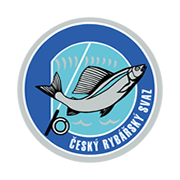 PŘIHLÁŠKA DO I. LIGY LRU FEEDER na rok 2023Vyřizuje: Jan Vojta   tel.: 733 679 562 email: vojtajan5@gmail.comnázev teamunový název teamu pro rok 2023Soupiska teamu: Kapitán teamu: adresa:
telefon:
e-mail: Vyplněnou přihlášku pošlete na e-mail: vojtajan5@gmail.com  Uzávěrka přihlášek je 01.04.2023Startovné za team ve výši 4.000,- korun českých, zašlete na účet pořadatele 1223042018/3030 nejpozději do 01.04.2023 do poznámky dejte název teamu.Odesláním přihlášky  na seriál závodů I. ligy kapitán teamu potvrzuje, že všichni jeho členové byli seznámeni se Soutěžním a Závodním řádem platným pro rok 2023 a zavazují se jej dodržovat.
Záznamy pořadatele: (nevyplňovat – určeno pro záznamy pořadatele)Odsouhlasení změny názvu:		ANO	NE	důvod:Odsouhlasení jiných změn:		ANO	NE	důvod:Přihláška došla dne:		Startovné uhrazeno dne:důvod změny názvuPč.Č. reg.Příjmení a jméno závodníkaDomovská org. ČRS 1.2.3.4.